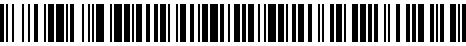 7092/S/2021-HSPH Čj.: UZSVM/S/4861/2021-HSPHRámcová dohoda na geodetické práce č. 43/2021pro Územní pracoviště Střední Čechy uzavřená dle ustanovení § 1746 odst. 2 zákona č. 89/2012 Sb., občanský zákoník, v platném znění (dále jen „občanský zákoník“) a analogicky podle § 131 zákona č. 134/2016 Sb., o zadávání veřejných zakázek, ve znění pozdějších předpisů (dále jen „ZZVZ“), na veřejnou zakázku s názvem „Geodetické práce pro Územní pracoviště Střední Čechy 2021 - 2024“.Systémové číslo NEN veřejné zakázky: N006/21/V00003629Smluvní strany:Objednatel: Česká republika - Úřad pro zastupování státu ve věcech majetkových se sídlem: Rašínovo nábřeží 390/42, 128 00 Praha 2 	za kterou právně jedná: Ing. Vladimír Hůlka, ředitel Územního pracoviště Střední Čechy,na základě Příkazu generálního ředitele č. 6/2019, v platném zněníIČO:  69797111 bankovní spojení: Česká národní banka, Na Příkopě 28, Praha 1, číslo účtu: XXXXXXXXXXdatová schránka: 4bdfs4uOprávněné osoby ve věcech realizace Smlouvy (dále jen „oprávněné osoby objednatele“) jsou uvedeny v Čl. XII., odst. 12.4. Smlouvy. (dále jen „objednatel“)aZhotovitel č. 1: AREA G.K. spol. s r.o.se sídlem/místem podnikání: U Elektry 650/2, 19800 Praha - Hloubětín zastoupený: Milanem Novým - jednatelemIČO: 25094459DIČ: CZ25094459zapsaný v  OR, vedeném u: Městského soudu v Prazeoddíl: Cvložka: 49143bankovní spojení: XXXXXXXXXXdatová schránka: jyem6ry Oprávněnou osobou ve věcech realizace Smlouvy je:Milan NovýKontakt: tel.:  XXXXXXXXXX e-mail: XXXXXXXXXXZhotovitel č. 2: GEOTAN s.r.o.se sídlem/místem podnikání: Zikmunda Wintra 1211/8, 30100 Plzeň - Jižní Předměstí zastoupený: Ing. Milanem Spálenským - jednatelemIČO: 26346257DIČ: CZ26346257zapsaný v  OR, vedeném u: Krajského soudu v Plznioddíl: Cvložka: 14379bankovní spojení:  XXXXXXXXXXdatová schránka: bz777r7 Oprávněnými osobami ve věcech realizace Smlouvy jsou:Ing. Milan SpálenskýKontakt: tel.:  XXXXXXXXXX e-mail: XXXXXXXXXXZhotovitel č. 3: H.C.M. s.r.o.se sídlem/místem podnikání: Rooseveltova 1598, 27201 Kladno zastoupený: Ing. Lubomírem Černým - jednatelemIČO: 47543621DIČ: CZ47543621zapsaný v  OR, vedeném u: Městského soudu v Prazeoddíl: Cvložka: 26389bankovní spojení:  XXXXXXXXXXdatová schránka: hsx9xff Oprávněnými osobami ve věcech realizace Smlouvy jsou:Ing. Pavel HajnýKontakt: tel.:  XXXXXXXXXX e-mail: XXXXXXXXXXZhotovitel č. 4: BROKEŠ - ZÁZVORKA zeměměřická kancelář s.r.o.se sídlem/místem podnikání: Souběžná I 643/49, 15800 Praha - Jinonice zastoupený: Ing. Vladimírem Brokešem - jednatelemIČO: 27420345DIČ: CZ27420345zapsaný v  OR, vedeném u: Městského soudu v Prazeoddíl: Cvložka: 111126bankovní spojení:  XXXXXXXXXXdatová schránka: x44svkw Oprávněnými osobami ve věcech realizace Smlouvy jsou:Ing. Vladimír BrokešKontakt: tel.:  XXXXXXXXXX e-mail: XXXXXXXXXXZhotovitel č. 5: GEOREAL spol. s r.o.se sídlem/místem podnikání: Hálkova 1059/12, 30100 Plzeň - Jižní Předměstí zastoupený: Martinem Vondráčkem - jednatelemIČO: 40527514DIČ: CZ40527514zapsaný v  OR, vedeném u: Krajského soudu v Plznioddíl: Cvložka: 1442bankovní spojení:  XXXXXXXXXXdatová schránka: s85762s Oprávněnými osobami ve věcech realizace Smlouvy jsou:Martin VondráčekKontakt: tel.:  XXXXXXXXXX e-mail: XXXXXXXXXX(dále též „zhotovitel“ nebo „zhotovitelé“, oprávněné osoby ve věcech realizace Smlouvy 
za jednotlivé zhotovitele dále jen „oprávněné osoby zhotovitele“)uzavírají níže uvedeného dne, měsíce a roku tuto rámcovou dohodu (dále jen „Smlouva“):Článek I.Úvodní ustanoveníZhotovitelé prohlašují, že splňují veškeré podmínky a požadavky ve Smlouvě stanovené a jsou oprávněni Smlouvu uzavřít a řádně plnit závazky v ní obsažené.Objednatel prohlašuje, že je organizační složkou státu zřízenou zákonem č. 201/2002 Sb., o Úřadu pro zastupování státu ve věcech majetkových, ve znění pozdějších předpisů, a je oprávněn Smlouvu uzavřít a řádně plnit závazky v ní obsažené.Objednatel prohlašuje, že zadal, jakožto veřejný zadavatel ve smyslu ustanovení ZZVZ, veřejnou zakázku malého rozsahu pod č. j. UZSVM/S/3031/2021-HSPH s názvem „Geodetické práce pro Územní pracoviště Střední Čechy 2021 - 2024“ (dále jen „veřejná zakázka“). Nabídky zhotovitelů, které splnily požadavky objednatele uvedené v zadávací dokumentaci a podmínky ZZVZ, byly vyhodnoceny jako ekonomicky nejvýhodnější ve veřejné zakázce, a to pro lokality odborů Územního pracoviště Střední Čechy, které jsou vymezeny územím Středočeského kraje.Smluvní strany také prohlašují, že pokud Smlouva nestanoví jinak, bude postupováno v souladu s příslušnými ustanoveními občanského zákoníku a v souladu s dalšími právními předpisy České republiky, které se vztahují na předmět Smlouvy.Článek II.Předmět SmlouvySmlouva upravuje podmínky zadávání jednotlivých dílčích zakázek na geodetické práce pro území odborů Územního pracoviště Střední Čechy (dále také „plnění“) po dobu trvání platnosti a účinnosti Smlouvy s tím, že objednatel bude zadávat jednotlivé dílčí zakázky na základě písemných objednávek (dále také „objednávka“ nebo „objednávky“) zaslaných zhotoviteli, jehož nabídka byla vybrána jako ekonomicky nejvýhodnější ve smyslu Čl. II. odst. 2.4 písm. e) Smlouvy (dále jen „vybraný zhotovitel“) poštou na doručovací adresu, prostřednictvím datové schránky vybraného zhotovitele  nebo e-mailu oprávněné osobě vybraného zhotovitele, kdy jejich přijetím vybraným zhotovitelem dojde mezi objednatelem a vybraným zhotovitelem k uzavření smlouvy o dílo dle § 2586 a násl. občanského zákoníku. Geodetickými pracemi se rozumí činnosti při budování, obnově a údržbě bodových polí, podrobné měření hranic územněsprávních celků a nemovitostí a dalších předmětů obsahu kartografických děl, vyhotovování geometrických plánů a vytyčování hranic pozemků, vyměřování státních hranic, tvorba, obnova a vydávání kartografických děl, standardizace geografického názvosloví, určení prostorových vztahů metodami inženýrské geodézie a dálkového průzkumu Země, vedení dat v informačních systémech zeměměřictví včetně dokumentace a archivace výsledků zeměměřických činností, 
a to včetně činností, na které se vztahuje úřední oprávnění pro ověřování, a dále zajištění převzetí výsledků zeměměřických činností katastrálním úřadem.Zhotovitelé se podpisem smlouvy zavazují zpracovávat geodetické práce pro potřeby objednatele ÚP Střední Čechy, kdy podmínky plnění jsou vymezeny v odst. 2.4. Smlouvy, a objednatel se zavazuje platit zhotovitelům za zpracovávání geodetických prací cenu v souladu s čl. IV. Smlouvy.Smluvní strany se dohodly na těchto podmínkách plnění Smlouvy:Jednotlivé požadavky na provedení geodetických prací uvedených v odst. 2.1 Smlouvy budou zadávány operativně podle potřeb objednatele písemnými objednávkami oprávněnými osobami objednatele s uvedením závazného termínu zpracování, který bude v rozmezí od 20 do 60 kalendářních dnů od akceptace objednávky;Oprávněná osoba objednatele osloví před odesláním písemné objednávky všechny zhotovitele e-mailem nebo datovou schránkou na adresy uvedené v záhlaví Smlouvy k podání nabídky. Součástí e-mailové nebo datové zprávy bude specifikace 
a konkretizace předmětu objednávky (dále jen „výzva k podání nabídky“). Součástí každé výzvy k podání nabídky musí být minimálně:identifikace nemovitého majetku, včetně přiložené kopie LV a určení požadované geodetické práce,lhůta pro podání nabídky, která bude činit nejméně 3 kalendářní dny ode dne odeslání výzvy k podání nabídky,lhůta pro zpracování geodetické práce, určená dle Čl. III., odst. 3.1. Smlouvy,lhůta pro předání potřebné dokumentace dle písm. h) tohoto odst., pokud je to  ke splnění objednávky nezbytné;jméno, příjmení a kontaktní údaje oprávněné osoby objednatele(Objednatel neposkytne vybranému zhotoviteli žádné jiné podklady, pouze výjimečně může poskytnout dílčí dokumentaci, pokud ji bude mít k dispozici.).V nabídce je zhotovitel povinen uvést požadované údaje, které představují nabídkovou cenu obsahující pouze celkovou nabídkovou cenu (v Kč) včetně DPH (pokud zhotovitel není plátcem DPH, uvede nabídkovou cenu bez DPH jako cenu s DPH). Tato cena v sobě bude zahrnovat jak cenu samotných geodetických prací, dalších případných nezbytných činností (např. náklady vzniklé při vytyčování, poštovné za oslovování vlastníků sousedních pozemků, správní poplatky, aj.), tak nákladů za dopravu.Nabídku jsou zhotovitelé povinni podat prostřednictvím e-mailové zprávy nebo datovou schránkou na adresu objednatele uvedenou v záhlaví, a to v souladu 
s podmínkami stanovenými ve výzvě k podání nabídky a Smlouvě.Oprávněná osoba objednatele bez zbytečného odkladu po posouzení a vyhodnocení nabídek písemně oznámí výsledek těm zhotovitelům, kteří podali nabídku. Objednávka bude zadána zhotoviteli, který předloží na základě výzvy k podání nabídky ekonomicky nejvýhodnější nabídku, tj. nabídku s nejnižší celkovou nabídkovou cenou zpracovanou dle výzvy k podání nabídek a Smlouvy.Vybranému zhotoviteli zašle oprávněná osoba objednatele písemnou objednávku, 
a to poštou na doručovací adresu, e-mailem oprávněné osobě vybraného zhotovitele nebo prostřednictvím datové schránky vybraného zhotovitele. Pokud je celková nabídková cena nižší než 50.000 Kč bez DPH, ze strany vybraného zhotovitele není třeba písemná akceptace objednávky, a vybraný zhotovitel akceptuje objednávku také tím, že ve 2 kalendářních dnech od doručení objednávky nedoručí objednateli svou neakceptaci. Pokud je celková nabídková cena vyšší než 50.000 Kč bez DPH, vybraný zhotovitel je povinen zaslat objednateli písemnou akceptaci objednávky do 2 kalendářních dnů od jejího doručení. Odmítne-li vybraný zhotovitel akceptovat objednávku, nebo odstoupil-li od objednávky nebo Smlouvy, může vyzvat objednatel zhotovitele, který se při vyhodnocení nabídek umístil další v pořadí; obdobným způsobem může postupovat objednatel až do doby, kdy bude objednávka akceptována nebo kdy objednávku odmítne i zhotovitel, který se při vyhodnocování nabídek umístil poslední v pořadí.Pokud se v průběhu provádění prací vyskytnou překážky bránící vybranému zhotoviteli ve vyřízení objednávky ve stanoveném termínu, oznámí tuto skutečnost objednateli. Na základě tohoto oznámení a po posouzení povahy překážky 
se smluvní strany dohodnou na dalších podmínkách realizace prací analogicky s podmínkami pro změnu závazku dle ZZVZ.Případná dokumentace ke geodetickým pracím bude objednateli předána v 7 vyhotoveních, a to 6 v písemné podobě a 1 v elektronické podobě ve formátu pdf., na nosiči CD nebo na jiném přenosném médiu.Článek III. Místo a lhůta plněníVybraný zhotovitel se zavazuje vyhotovit a předat objednateli plnění nejpozději 
do uplynutí lhůty uvedené v písemné objednávce, která je totožná se lhůtou uvedenou 
ve výzvě k podání nabídky. V mimořádných případech lze z důvodu překážek způsobených vyšší mocí lhůtu pro předání plnění prodloužit objednatelem.Vybraný zhotovitel splní svou povinnost provést dokumentaci ke geodetickým pracím předáním řádného plnění ve lhůtě stanovené v objednávce, případně ve lhůtě prodloužené objednatelem dle odst. 3.1 tohoto Čl. Lhůta se považuje za splněnou doručením plnění do místa plnění, kterým je sídlo příslušného útvaru objednatele, který vystavil objednávku.Smlouva je uzavřena na dobu určitou do 31. 12. 2024 nebo do vyčerpání finančního limitu ve výši je 1.800.000,- Kč bez DPH, tj. 2.178.000 Kč včetně DPH (dále jako „finanční limit“), podle toho, který okamžik nastane dříve. Do tohoto finančního limitu budou započítávány veškeré úhrady za provádění geodetických prací dle Smlouvy. Smlouva nezakládá povinnost objednatele činit výzvy k podání nabídky, ani vyčerpat minimální částku z finančního limitu.Článek IV.Cena prací Smluvní ceny za plnění jednotlivých objednávek odpovídají výši celkové nabídkové ceny dle Čl. II. odst. 2.4 písm. c) Smlouvy.Smluvní ceny dle odst. 4.1. tohoto článku jsou nejvýše přípustné, konečné a platné v nezměněné výši od data nabytí účinnosti Smlouvy až do ukončení účinnosti Smlouvy.Smluvní ceny dle odst. 4.1. tohoto článku obsahují veškeré náklady a výdaje za materiál, dopravu, pohonné hmoty, poplatky, , diety, administrativu, správní poplatky za potřebné dokumenty, kolky, náklady za vyhotovení příslušného počtu  stejnopisů geometrického plánu v listinné podobě ve smyslu předání dokumentace a za nosič CD či jiné přenosné médium pro předání dokumentace ke geodetickým pracím v elektronické podobě, je-li předání dokumentace ke splnění objednávky nezbytné apod., za všechny práce, služby, dodávky (materiál) a jiné aktivity nebo činnosti vybraného zhotovitele nebo jeho poddodavatelů, související s komplexním zajištěním plnění Smlouvy.Smluvní ceny dle odst. 4.1. tohoto článku lze upravit analogicky k § 100 odst. 1 ZZVZ, kdy objednatel si vyhrazuje změnu závazku spočívající ve zvýšení nebo snížení zákonem stanovené sazby daně z přidané hodnoty podle zákona č. 235/2004 Sb., o dani z přidané hodnoty, ve znění pozdějších předpisů (dále jen „ZDPH“); v takovém případě bude změněna (zvýšena nebo snížena) cena o příslušné navýšení nebo snížení sazby DPH, ode dne účinnosti nové zákonné úpravy DPH, o hodnotu odpovídající této změně.  Všechny služby, práce nebo související dodávky musí být poskytnuty objednateli v požadovaném rozsahu, a to bez jakéhokoliv omezení. Vybraný zhotovitel není oprávněn „doúčtovat“ objednateli jakékoliv dodatečné služby, práce či dodávky, které budou nezbytné pro poskytnutí řádného plnění, a to např. i z důvodu, že vybraný zhotovitel chybně odhadl dílčí a tedy i celkovou smluvní cenu za plnění objednávky, anebo poskytnul nekvalitní plnění, v jehož důsledku bylo nezbytné poskytnout další plnění 
pro komplexní a řádné splnění objednávky.Článek V.Předání a převzetí plněníVybraný zhotovitel se zavazuje předat plnění dle příslušné objednávky v místě plnění 
ve smyslu Čl. III. odst. 3.2 Smlouvy a ve lhůtě stanovené příslušnou objednávkou, případně ve lhůtě prodloužené dle Čl. III. odst. 3.1 Smlouvy.Převzetím plnění dle odst. 5.1 Smlouvy objednatel souhlasí se zpracováním plnění; tím není dotčeno právo objednatele dle odst. 5.3 tohoto Čl.Zjištěné vady a nedostatky plnění ve smyslu Čl. VII. odst. 7.4 Smlouvy budou řešeny 
dle postupu uvedeného tamtéž. Článek VI.Platební podmínky a fakturaceFaktura za plnění dle objednávky bude vystavena a předána objednateli vždy 
až po řádném převzetí plnění a odsouhlasení objednatelem.Cenu objednatel zaplatí na základě faktury vystavené vybraným zhotovitelem 
až po řádném předání plnění objednateli.Faktura musí být doručena objednateli nebo předána osobně na podatelně místa plnění, a to nejpozději do 10 pracovních dní ode dne vyhotovení a předání dokumentace 
ke geodetické práci.Faktura bude uhrazena bankovním převodem se splatností 28 kalendářních dní ode dne prokazatelného převzetí faktury objednatelem, popř. ode dne prokazatelného převzetí opravené (doplněné) faktury ze strany objednatele. Faktura musí mít náležitosti. Vystavená faktura musí obsahovat minimálně:popis požadovaných geodetických prací;rozpis celkové nabídkové ceny;číslo smlouvy objednatele;úplné bankovní spojení vybraného zhotovitele včetně čísla účtu;veškeré náležitosti dle § 29 ZDPH (pokud je vybraný zhotovitel plátcem DPH);náležitosti obchodní listiny dle § 435 občanského zákoníku;náležitosti účetního dokladu podle § 11 odst. 1 zákona č. 563/1991 Sb., o účetnictví.Objednatel si vyhrazuje právo vrátit fakturu vybranému zhotoviteli k opravě (doplnění), pokud nebude faktura takové náležitosti obsahovat či přesáhne dohodnutou smluvní cenu. V takovém případě bude přerušen běh lhůty splatnosti a nová lhůta splatnosti v délce 28 kalendářních dní začne běžet okamžikem doručení opravené (doplněné) faktury objednateli.Fakturace i platby budou prováděny v české měně v souladu s platnými daňovými předpisy. Faktura se považuje za zaplacenou dnem odepsání příslušné částky z účtu objednatele.V případě, že vybraný zhotovitel je plátcem DPH registrovaným v České republice, uplatní se a jsou pro něj závazná ujednání následujících odstavců 6.9 až 6.11 tohoto článku.Vybraný zhotovitel je povinen bezprostředně, nejpozději do 2 (slovy: dvou) pracovních dnů od zjištění insolvence, popř. od vydání rozhodnutí správce daně, že je vybraný zhotovitel nespolehlivým plátcem dle § 106a ZDPH, oznámit takovou skutečnost prokazatelně objednateli, příjemci zdanitelného plnění. Porušení této povinnosti je smluvními stranami považováno za podstatné porušení Smlouvy.Vybraný zhotovitel se zavazuje, že bankovní účet jím určený pro zaplacení jakéhokoliv závazku objednatele na základě Smlouvy bude od data podpisu Smlouvy do ukončení její platnosti zveřejněn způsobem umožňující dálkový přístup ve smyslu § 98 ZDPH, v opačném případě je vybraný zhotovitel povinen sdělit objednateli jiný bankovní účet řádně zveřejněný ve smyslu § 98 ZDPH. Pokud objednateli vznikne podle § 109 ZDPH ručení za nezaplacenou DPH z přijatého zdanitelného plnění od vybraného zhotovitele, nebo se objednatel důvodně domnívá, 
že tyto skutečnosti nastaly nebo mohly nastat, má objednatel právo bez souhlasu vybraného zhotovitele uplatnit postup zvláštního zajištění daně, tzn. že je objednatel oprávněn odvést částku DPH podle faktury – daňového dokladu vystavené vybraným zhotovitelem přímo příslušnému finančnímu úřadu, a to v návaznosti na § 109 a § 109a ZDPH.Úhradou DPH na účet finančního úřadu se pohledávka vybraného zhotovitele vůči objednateli v částce uhrazené DPH považuje bez ohledu na další ustanovení Smlouvy 
za uhrazenou. Zároveň je objednatel povinen vybraného zhotovitele o takové úhradě bezprostředně po jejím uskutečnění písemně informovat.Objednatel neposkytuje zálohy.Článek VII.Práva a povinnosti smluvních stranZhotovitel se zavazuje provádět geodetické práce zpracované dle platných předpisů, opatřené všemi náležitostmi dle zákona č. 200/1994 Sb., o zeměměřictví a o změně 
a doplnění některých zákonů souvisejících s jeho zavedením, ve znění pozdějších předpisů (dále jen „zákon č. 200/1994 Sb.“), zákona č. 256/2013 Sb., katastrální zákon, ve znění pozdějších předpisů, a vyhlášky č. 357/2013 Sb., o katastru nemovitostí (katastrální vyhláška), ve znění pozdějších předpisů (dále jen „katastrální vyhláška“), popř. v souladu s jinými souvisejícími předpisy platnými v době zadání dílčí zakázky. Zhotovitel souhlasí se zveřejněním geodetických prací.Zhotovitel se zavazuje poskytnout objednateli veškerou nezbytnou součinnost k naplnění účelu Smlouvy a upozorňovat objednatele na případnou nevhodnost jím udělených pokynů.Zhotovitel je povinen postupovat při zpracování geodetických prací nezávisle s odbornou péčí a v souladu s podmínkami Smlouvy. Bude-li v předložené dokumentaci k provedené geodetické práci chyba, nebude-li dokumentace vypracována v souladu se Smlouvou nebo zadáním v objednávce, nebo nebude-li plnění objednávky převzato jako výsledek zeměměřické činnosti ve smyslu § 74 katastrální vyhlášky, respektive ve smyslu § 85 katastrální vyhlášky v případě geometrických plánů, má objednatel právo dokumentaci vybranému zhotoviteli vrátit a požadovat na něm přepracování na jeho vlastní náklady 
ve lhůtě 20 kalendářních dní od doručení dokumentace vybranému zhotoviteli. Opravená dokumentace bude vybraným zhotovitelem předána objednateli v místě plnění dle Čl. III. odst. 3.2 Smlouvy.Zhotovitel se zavazuje v případě požadavku objednatele bezúplatně zajistit vyhotovení stejnopisu geometrického plánu v listinné podobě ve smyslu § 16 odst. 7 zákona č. 200/1994 Sb., ve lhůtě do 20 kalendářních dnů od doručení takového požadavku. V případě potřeby objednatele zajistí další stejnopisy ve lhůtě do 20 kalendářních dnů 
od doručení takového požadavku za obvyklé ceny.Zhotovitel se zavazuje plnit předmět Smlouvy a navazujících objednávek sám, v případě využití poddodavatelů zhotovitel odpovídá, jako kdyby plnil předmět Smlouvy nebo navazujících objednávek sám.Zhotovitel je povinen uchovávat veškerou dokumentaci a doklady vztahující se k poskytovanému Plnění (včetně účetních dokladů) v souladu s platnými a účinnými právními předpisy České republiky a na písemnou žádost objednatele mu  do 5 pracovních dní umožnit k takovým dokumentům přístup. Zhotovitel je povinen za účelem ověření plnění svých povinností vytvořit podmínky subjektům oprávněných dle zákona č. 320/2001 Sb., o finanční kontrole ve veřejné správě a o změně některých zákonů (zákon o finanční kontrole), ve znění pozdějších předpisů, k provedení kontroly vztahující se k realizaci Smlouvy nebo objednávky, poskytnout oprávněným osobám veškeré doklady vztahující se k realizaci předmětu Smlouvy nebo objednávky, umožnit průběžné ověřování souladu údajů o realizaci předmětu Smlouvy nebo objednávky a poskytnout součinnost všem osobám oprávněným k provádění kontroly, včetně toho, že se zhotovitel podrobí této kontrole a bude působit jako osoba povinná ve smyslu ustanovení § 2 písm. e) uvedeného zákona.Zhotovitel se zavazuje zajistit při plnění Smlouvy a objednávky ochranu osobních údajů zaměstnanců objednatele, příp. i dalších osob. Smluvní strany se zavazují postupovat v souvislosti s plněním Smlouvy a objednávky v souladu s platnými a účinnými právními předpisy na ochranu osobních údajů, tj. zejména podle Nařízení Evropského parlamentu a Rady (EU) 2016/679 o ochraně fyzických osob v souvislosti se zpracováním osobních údajů a o volném pohybu těchto údajů, a zákona č. 110/2019 Sb., o zpracování osobních údajů, v platném znění.Zhotovitel je povinen neprodleně oznámit písemnou formou objednateli překážky, které mu brání v plnění předmětu Smlouvy a výkonu dalších činností souvisejících s plněním předmětu Smlouvy, a to nejvýše do 3 pracovních dnů, kdy se o takové překážce dozvěděl.Objednatel je povinen poskytovat zhotoviteli úplné, pravdivé a včasné informace potřebné k řádnému plnění závazků zhotovitele dle Smlouvy.Objednatel se zavazuje zajistit součinnost dle Smlouvy potřebnou k tomu, aby jednotlivé části předmětu plnění Smlouvy v rozsahu stanoveném Smlouvou byly realizovány 
co nejdříve, nejpozději však v termínech stanovených Smlouvou, nebo navazující objednávkou, zejména zajistit nezbytnou spolupráci a součinnost osob zastupujících objednatele po celou dobu realizace předmětu Smlouvy.Článek VIII.Vlastnické právo a užitíZhotovitel prohlašuje, že vlastnické právo a nebezpečí škody na věci ke všem hmotným součástem Plnění v rámci Smlouvy a na ni navazujících objednávek předaných zhotovitelem objednateli v souvislosti s plněním předmětu Smlouvy přechází 
na objednatele dnem jejich předání objednateli ve smyslu Čl. V. odst. 5.2, případně 
ve smyslu Čl. VII. odst. 7.4 Smlouvy.Vzhledem k tomu, že součástí Plnění může být i plnění, které může naplňovat znaky databáze ve smyslu zákona č. 121/2000 Sb., o právu autorském, o právech souvisejících s právem autorským a o změně některých zákonů (autorský zákon), ve znění pozdějších předpisů, je k těmto součástem Plnění poskytována zhotovitelem licence v takovém rozsahu, v jakém to je nutné pro dosažení účely Smlouvy a na ni navazujících objednávek.Zhotovitel podpisem Smlouvy výslovně prohlašuje, že odměna za veškerá oprávnění poskytnutá objednateli dle tohoto článku Smlouvy je již zahrnuta v ceně za poskytování Plnění dle Smlouvy a příslušné objednávky.Zhotovitel je povinen zajistit, aby výsledkem jeho plnění nebo jakékoliv jeho části nebyla porušena práva třetích osob. Pro případ, že užíváním plnění nebo jeho dílčí části nebo prostou existencí plnění nebo jeho dílčí části budou v důsledku porušení povinností zhotovitele dotčena práva třetích osob, nese zhotovitel vedle odpovědnosti za takovéto vady plnění dle Smlouvy i odpovědnost za veškeré škody, které tím objednateli vzniknou. S nositeli chráněných práv duševního vlastnictví vzniklých v souvislosti s realizací plnění dle Smlouvy a navazujících objednávek je zhotovitel povinen vždy smluvně zajistit možnost nakládání s těmito právy objednatelem v rozsahu definovaném tímto článkem Smlouvy.Článek IX.Povinnost mlčenlivostiZhotovitel je povinen zachovávat ve vztahu ke třetím osobám mlčenlivost o všech skutečnostech, o kterých se dozvěděl při plnění Smlouvy, vybraný zhotovitel je povinen zachovávat ve vztahu ke třetím osobám mlčenlivost o všech skutečnostech, o kterých se dozvěděl při plnění předmětu objednávky, a bez písemného souhlasu objednatele je nesmí zpřístupnit žádné třetí osobě ani je použít v rozporu s účelem Smlouvy, jinak odpovídá za škodu tím způsobenou, ledaže se jedná:o informace, které jsou veřejně přístupné, neboo případ, kdy je zpřístupnění informace vyžadováno zákonem nebo závazným rozhodnutím oprávněného orgánu.Zhotovitel je povinen zavázat povinností mlčenlivosti podle odstavce 9.1. tohoto Článku všechny osoby, které se budou podílet na poskytování služeb dle Smlouvy, vybraný zhotovitel je povinen zavázat povinností mlčenlivosti podle odstavce 9.1. tohoto Článku všechny osoby, které se budou podílet na poskytování služeb dle objednávky Zhotovitel nebo vybraný zhotovitel, jehož osoby se budou podílet na poskytování služeb 
dle Smlouvy nebo dle objednávky, bude odpovídat za porušení povinnosti mlčenlivosti těchto osob, jako by tuto povinnost porušil sám.Článek X.Smluvní sankceV případě prodlení vybraného zhotovitele, tj. v případě, že vybraný zhotovitel řádně nevyhotoví a nepředá objednateli dokumentaci ke geodetické práci ve lhůtě dle odst. 3.1. Smlouvy, případně ve lhůtě dle odst. 7.4 Smlouvy se vybraný zhotovitel zavazuje zaplatit objednateli smluvní pokutu ve výši 0,3 % denně z výše smluvní ceny dle Čl. IV. odst. 4.1., a to za každý kalendářní den prodlení až do dne řádného vyhotovení a předání dokumentace ke geodetické práci dle Čl. V. odst. 5.2 Smlouvy, případně dle Čl. VII. odst. 7.4 Smlouvy. V případě, že některý ze zhotovitelů poruší povinnosti uvedené v Čl. VII. Smlouvy, vyjma povinnosti stanovené v odst. 7.4 Smlouvy, a v Čl. IX. Smlouvy, tak je takový zhotovitel povinen objednateli zaplatit smluvní pokutu ve výši 15 % ze součtu smluvních cen 
dle Čl. IV. odst. 4.1. těch objednávek, u kterých k takovému porušení ze strany zhotovitele došlo, a to za každý jednotlivý případ porušení povinnosti.Každý ze zhotovitelů nese plnou odpovědnost za škodu způsobenou objednateli v souvislosti s plněním předmětu Smlouvy, vybraný zhotovitel nese plnou odpovědnost 
za škodu způsobenou objednateli v souvislosti s plněním předmětu objednávky a jsou povinni jakoukoliv škodu objednateli uhradit. Výše náhrady škody není omezena.Objednatel je povinen uhradit vybranému zhotoviteli z jakékoli neoprávněně neuhrazené části faktury vybraného zhotovitele (včetně DPH) úrok z prodlení ve výši stanovené nařízením vlády č. 351/2013 Sb., kterým se určuje výše úroků z prodlení a nákladů spojených s uplatněním pohledávky, určuje odměna likvidátora, likvidačního správce 
a člena orgánu právnické osoby jmenovaného soudem a upravují některé otázky Obchodního věstníku a veřejných rejstříků právnických a fyzických osob a evidence svěřenských fondů a evidence údajů o skutečných majitelích, ve  znění pozdějších předpisů, za každý den prodlení vůči dnu splatnosti faktury.Smluvní sankce jsou splatné 15. kalendářní den po doručení příslušné výzvy povinné smluvní straně.Zaplacením smluvní pokuty není dotčeno právo objednatele na náhradu škody v plné výši, tedy i ve výši přesahující smluvní pokutu. Ustanovení § 2050 občanského zákoníku se nepoužije.Článek XI.Odstoupení od Smlouvy, odstoupení od objednávky, výpověďObjednatel je oprávněn odstoupit od Smlouvy se zhotovitelem nebo od objednávky s vybraným zhotovitelem (dle § 2001 a násl. občanského zákoníku) v těchto případech:jestliže se vybraný zhotovitel dostane do prodlení delšího než 5 kalendářních dnů s provedením předmětu objednávky; vybraný zhotovitel nejméně dvakrát v průběhu posledních 12 měsíců včetně porušil Smlouvu ve smyslu Čl. VII. odst. 7.4.;pozbude-li zhotovitel oprávnění vyžadovaného platnými právními předpisy 
k činnostem, k jejichž provádění je zhotovitel povinen dle Smlouvy;jestliže nabude právní moci rozhodnutí insolvenčního soudu o úpadku zhotovitele, v němž tento soud konstatuje, že je tento zhotovitel v úpadku.Zhotovitel je oprávněn odstoupit od Smlouvy nebo objednávky (dle § 2001 a násl. občanského zákoníku) v tomto případě:jestliže se objednatel dostane neoprávněně do prodlení s úhradou faktury delším než 60 kalendářních dní.Odstoupení od Smlouvy nebo objednávky je účinné okamžikem doručení písemného odstoupení od Smlouvy nebo objednávky dotčené smluvní straně. Odstoupení 
od Smlouvy je vždy s účinky ex nunc.Odstoupení od Smlouvy nebo od objednávky se nedotýká nároku na úhradu všech peněžitých plnění (zejm. smluvních pokut a náhrad škod), na které vznikl smluvní straně nárok před odstoupením. Odstoupení objednatele od Smlouvy s vybraným zhotovitelem nemá vliv na platnost 
a účinnost Smlouvy s ostatními zhotoviteli.Objednatel může Smlouvu vypovědět vůči všem zhotovitelům, z jakéhokoliv důvodu, 
či bez udání důvodu, a to s výpovědní dobou 1 měsíc s tím, že výpovědní doba začne běžet od prvního dne měsíce následujícího po měsíci, v němž bude zhotovitelům výpověď doručena.Článek XII.Součinnost a vzájemná komunikace smluvních stranKaždá ze smluvních stran jmenuje oprávněnou osobu či oprávněné osoby, které jsou uvedeny v záhlaví (oprávněné osoby objednatele, oprávněné osoby zhotovitele, společně také „oprávněné osoby“). Oprávněné osoby budou zastupovat smluvní stranu 
v obchodních záležitostech souvisejících s uzavíráním a plněním objednávek. Oprávněné osoby nejsou oprávněny Smlouvu měnit ani ji doplňovat, nejsou-li zároveň statutárními orgány. Jakékoli oznámení, žádost či jiné sdělení, jež má být učiněno či dáno smluvní straně 
dle Smlouvy, bude učiněno písemně. Kromě jiných způsobů komunikace dohodnutých mezi smluvními stranami se za účinné považují osobní doručování, doručování doporučenou poštou, kurýrní službou, datovou schránkou, či elektronickou poštou, a to na adresy smluvních stran uvedených v záhlaví Smlouvy, nebo na takové adresy, které si smluvní strany vzájemně písemně oznámí. Pokud je oznámení zasíláno prostřednictvím datové zprávy do datové schránky ve smyslu zákona č. 300/2008 Sb., o elektronických úkonech a autorizované konverzi dokumentů, ve znění pozdějších předpisů (dále jen „ZDS“), tak se oznámení považuje za doručené dnem, o němž tak ZDS stanoví.Objednávky zaslané poštou se mají za doručené okamžikem jejich doručení vybranému zhotoviteli, objednávky zaslané e-mailem se mají za doručené okamžikem odeslání objednávky na e-mailovou adresu vybraného zhotovitele a objednávky zaslané do datové schránky vybraného zhotovitele se mají za doručené okamžikem přihlášení vybraného zhotovitele do datové schránky.Oprávněnými osobami ve věcech realizace Smlouvy (dále jen „oprávněné osoby objednatele“) jsou:RNDr. Miroslav Šimon, ředitel odboru, odbor Hospodaření s majetkem státu, Rašínovo nábřeží 390/42, 128 00 Praha 2, tel.: XXXXXXXXXX, e-mail: XXXXXXXXXX Ing. Ivan Matys, ředitel odboruodbor Hospodařsko správní, Rašínovo nábřeží 390/42, 128 00 Praha 2,tel.: XXXXXXXXXX, e-mail: XXXXXXXXXXIng. Marie Hájková, ředitelka odboru odbor Odloučené pracoviště Benešov, Poštovní 2079, 256 01 Benešov,tel.: XXXXXXXXXX, e-mail: XXXXXXXXXXMgr. Martin Hampl, ředitel odboru  odbor Odloučené pracoviště Beroun, Politických vězňů 20, 266 01 Beroun,tel.: XXXXXXXXXX, e-mail: XXXXXXXXXXIvan Mertlík, ředitel odboru odbor Odloučené pracoviště Kladno, nám. 17. listopadu 2840, 272 01 Kladnotel.: XXXXXXXXXX, e-mail: XXXXXXXXXXIng. Karel Žáček, ředitel odboru odbor Odloučené pracoviště Kolín, Karlovo nám. 45, 280 50 Kolíntel.: XXXXXXXXXX, e-mail: XXXXXXXXXXIng. Jiřina Novotná, ředitelka odboru odbor Odloučené pracoviště Mladá Boleslav, V. Klementa 467, 293 01 Mladá Boleslavtel.: XXXXXXXXXX, e-mail: XXXXXXXXXXIng. Milan Voříšek, ředitel odboru odbor Odloučené pracoviště Příbram, nám. T.G. Masaryka 145, 261 01 Příbramtel.: XXXXXXXXXX, e-mail: XXXXXXXXXXČlánek XIII.Závěrečná ustanoveníJakékoliv změny či doplnění Smlouvy je možné činit výhradně formou písemných a číselně označených dodatků ke Smlouvě schválených všemi smluvními stranami, 
a to s výjimkou změn oprávněných osob a kontaktních údajů na první straně Smlouvy, které se považují za změněné dnem doručení písemného oznámení o takové změně smluvním stranám, tedy změna se neprovádí formou písemného dodatku ke Smlouvě.Smlouva je uzavřena a nabývá platnosti dnem podpisu poslední smluvní stranou a účinnosti dnem uveřejnění Smlouvy v registru smluv podle § 6 zákona č. 340/2015 Sb., o zvláštních podmínkách účinnosti některých smluv, uveřejňování těchto smluv a o registru smluv (zákonu o registru smluv), ve znění pozdějších předpisů.Objednatel zašle Smlouvu správci registru smluv k uveřejnění bez zbytečného odkladu 
po jejím podpisu poslední smluvní stranou, nejpozději však do 30 dnů od uzavření Smlouvy.Pro účely uveřejnění Smlouvy v registru smluv smluvní strany navzájem prohlašují, 
že Smlouva neobsahuje žádné obchodní tajemství.Smlouva je vyhotovena v 8 exemplářích s platností originálu, z nichž 3 obdrží objednatel a jeden každý ze zhotovitelů.Zhotovitel vyslovuje souhlas s tím, že objednatel v rámci transparentnosti uveřejní Smlouvu (včetně případných dodatků) na internetových stránkách objednatele odkazem na umístění veřejné zakázky na profilu objednatele. Smluvní strany prohlašují, že si Smlouvu přečetly, že s jejím obsahem souhlasí, že byla uzavřena po vzájemné dohodě, podle jejich pravé a svobodné vůle, určitě, vážně 
a srozumitelně, nikoliv v tísni a za nápadně nevýhodných podmínek, na důkaz čehož připojují své podpisy.V Praze dne 25. 3. 2021V Praze dne 24. 3. 2021Česká republika - Úřad pro zastupování státu ve věcech majetkových............................................................................................................Ředitel Územního pracoviště                            Střední ČechyMilan Nový AREA G.K. spol. s r.o.......................................................Ing. Milan SpálenskýGEOTAN s.r.o.......................................................Ing. Lubomír ČernýH.C.M. s.r.o.......................................................Ing. Vladimír BrokešBROKEŠ - ZÁZVORKA zeměměřická kancelář s.r.o.......................................................Martin VondráčekGEOREAL spol. s r.o.